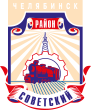 СОВЕТ депутатов советского района
первого созыва454091, г. Челябинск, ул. Орджоникидзе 27А. (351) 237-98-82. E-mail: sovsovet@mail.ru27.02.2018											 № 41/4Р Е Ш Е Н И ЕВ соответствии с Федеральным законом от 06 октября 2003 года № 131-ФЗ
«Об общих принципах организации местного самоуправления в Российской Федерации», Уставом Советского района города ЧелябинскаСовет депутатов Советского района первого созываР Е Ш А Е Т:1. Утвердить отчеты  депутатов Челябинской городской Думы, избранных из состава Совета депутатов Советского района, о работе за 2017 год:1) Серскова Н. В. - депутата Совета депутатов Советского района по избирательному округу № 2;2) Овчинникова С. Г. - депутата Совета депутатов Советского района по избирательному округу № 6;3) Холода Д. В. - депутата Совета депутатов Советского района по избирательному округу № 10;4) Сидорова А. Д.  - депутата Совета депутатов Советского района по избирательному округу № 11;5) Рыльских В. П. - депутата Совета депутатов Советского района по избирательному округу № 15;6) Паутова В. Г. - депутата Совета депутатов Советского района по избирательному округу № 23.2. Контроль исполнения настоящего решения поручить Председателю постоянной комиссии Совета депутатов Советского района по местному самоуправлению, регламенту и этике Шумакову С. В.3. Настоящее решение вступает в силу со дня его подписания, и подлежит  официальному обнародованию.Председатель Совета депутатов	Советского района		                                                                       В. Е. МакаровОб отчете депутатов Челябинской городской Думы, избранных из состава Совета депутатов Советского района